Муниципальное бюджетное дошкольное образовательное учреждениеДетский сад № 29 Орджоникидзевского района городского округа город УфаРеспублики БашкортостанСюжетно – ролевая игра «Супермаркет»Сюжет: «Поход за покупками»(младшая группа №1 «Бабочка»)Подготовили и провели воспитатели:Тазетдинова Н.А., Галиахметова Е.Ф.2015Цель: формирование социального опыта детей средствами игровой деятельности.Задачи:совершенствовать и расширять игровые умения детей на основе знаний, полученных при восприятии окружающего мира;формировать умение применять свои знания, о том какие бывают магазин, что в них продают;закрепить представление о профессии «Продавец»;формировать простейшие формы ролевого поведения;воспитывать вежливость и тактичность в общении между продавцом и покупателем;способствовать становлению дружеских взаимоотношений в детском коллективе.Интеграция образовательных областей: «Коммуникация», «Социализация»Оборудование: прилавок, касса, весы, муляжи продуктов, корзинки для покупок, сумки, пакеты, костюм продавца.Предварительная работа: знакомство детей на занятии с обобщающим понятием «Супермаркет»;дидактическая игра «Волшебный мешочек»;рассматривание сюжетных картинок о магазине;сюжетно-ролевая игра «Магазин».Ход игрыВоспитатель: Здравствуйте ребята! Я сегодня получила письмо от наших друзей! Они пишут, что сегодня вечером придут к нам в гости! А как мы с вами будем встречать гостей, ведь у нас не убрано? Угощать нечем.Ответы детей: Нужно убраться, помыть полы, приготовить что-нибудь вкусненькое.Воспитатель: Правильно. А где все необходимое для уборки и для угощения можем купить? Ответы детей: В магазине!Воспитатель: А скажите-ка мне, какие магазины вы знаете.Ответы детей: - такой в котором продают хлеб, молоко; - конфеты, шоколадки, торты; игрушки, одежду.Воспитатель: Какие вы у меня молодцы! Все знаете!Давайте представим себе, что мы вдруг оказались все в «Супермаркете» и хотите там что-нибудь купить. Для того, чтобы продавец показал нам товар, нужно объяснить ему, что мы хотим с вами купить, описать предмет, какой он формы, цвета, какого размера. А еще нам нужно вспомнить вежливые слова. Пока вы вспоминаете, я вам расскажу одну историю, случившуюся с мальчиком, который вдруг забыл все вежливые слова. (Рассказывание сказки  Дж. Родари «Вежливое слово»)Беседа с детьми:Воспитатель: Какие слова вы вспомнили? Ответы детей: «здравствуйте», «извините», «пожалуйста», «будьте добры», «спасибо».Воспитатель: - Сколько вежливых слов вы знаете! Молодцы! А теперь вспомним как нужно вести себя в магазине. Ответы детей:Даша: - В магазине нужно вести себя хорошо, не кричать.Саша: - А еще нужно сначала поздороваться с продавцом, а потом просить показать игрушку. Тимур: - В магазине нельзя бегать, шуметь, говорить нужно четко. Полина: - Для того чтобы что-нибудь купить нужно встать в очередь, не толкать друг друга. Воспитатель: - Правильно, ребята.  А давайте теперь все вместе разместим наш небольшой «Супермаркет»! Сделаем в нем такие отделы как овощной, молочный, продуктовый и другие, куда будут ходить покупатели. Дети самостоятельно распределяют роли продавцов, кассиров,  раскладывают товары по отделам – продукты, рыба, хлебобулочные изделия, мясо, молоко, бытовая химия и т. д. Они приходят в супермаркет за покупками со своими друзьями, выбирают товар, советуются с продавцами, расплачиваются в кассе. В ходе игры воспитателю необходимо обращать внимание на взаимоотношения между продавцами и покупателями.Магазин открыт. Входят дети, встают в очередь, выбирают продукты,  расплачиваются за товар.Воспитатель: Мы с вами все необходимое купили!Продавец: Уважаемые покупатели, наш магазин на сегодня закрывается. Ждем вас завтра за покупками! Продавцы, пока покупатели рассчитываются приводите в порядок свои отделы.                                                 Магазин наш закрывается,Мы с вами все прощаемся.Поиграли мы для вас-Вам понравилось у нас?Приходите в гости к нам-Мы споём и спляшем вам.А сейчас уже пора-Ждут нас игры и дела.Воспитатель: Сегодня мы много ходили, ручки и ножки устали, давайте немного разомнемся!ФизкультминуткаДружно встали на разминку
И назад сгибаем спинку.
Раз-два, раз-два, раз-два-три,
Да не упади, смотри. (Дети наклоняются назад, для страховки упираясь ладонями в поясницу.)
Наклоняемся вперёд.
Кто до пола достаёт?
Эту сложную работу
Тоже делаем по счёту. (Наклоны вперёд.)Воспитатель: Теперь идем все вместе готовится к приходу гостей!Приложение: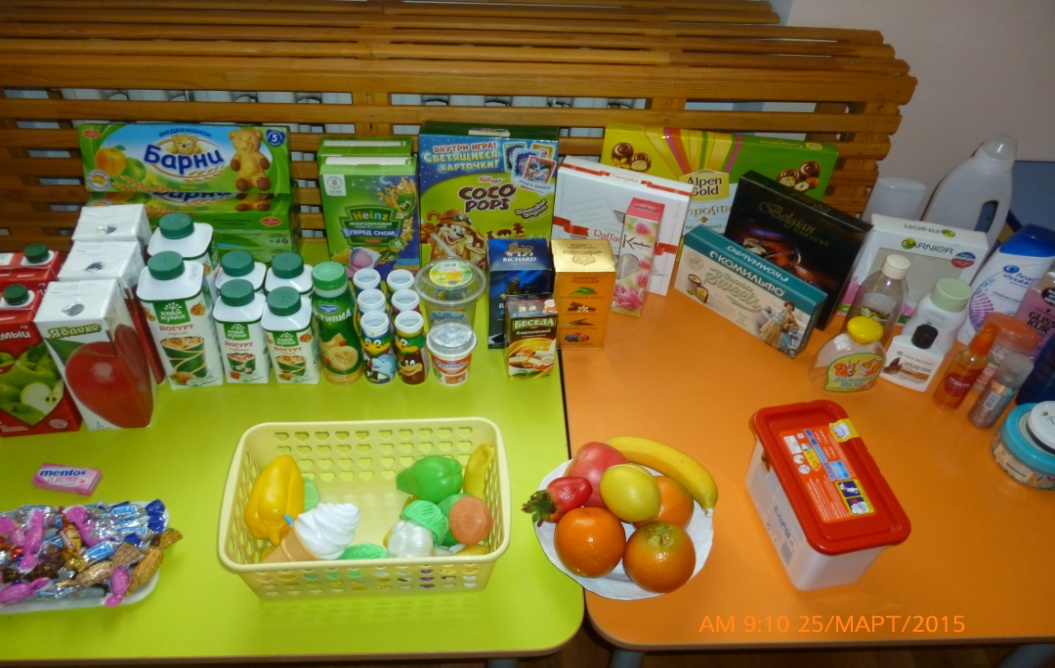 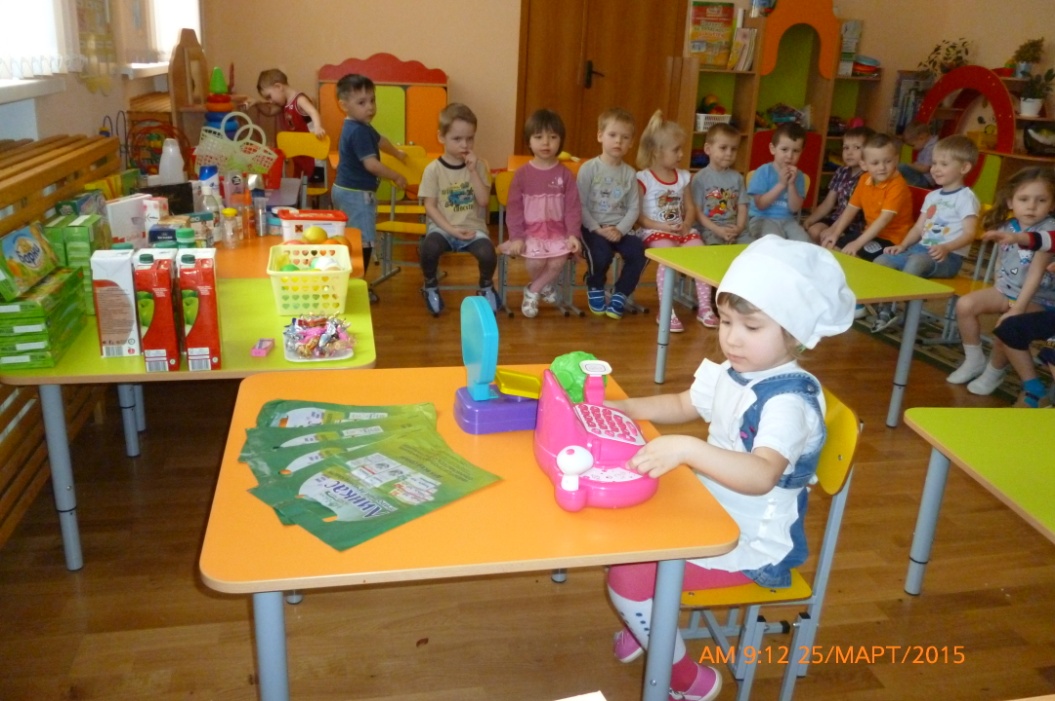 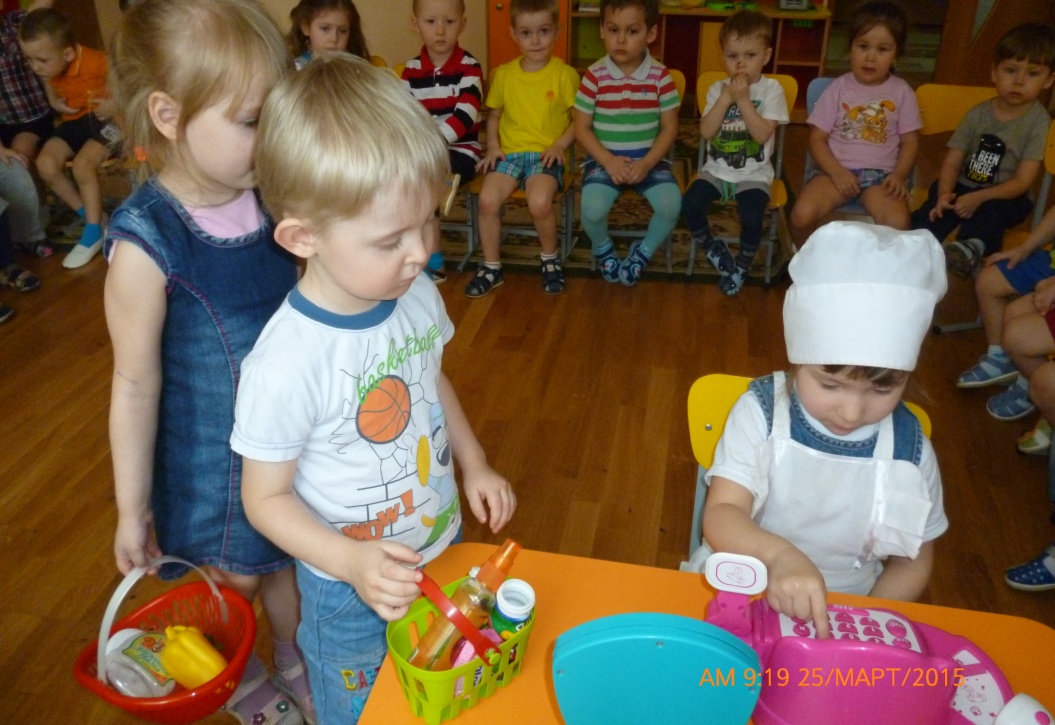 